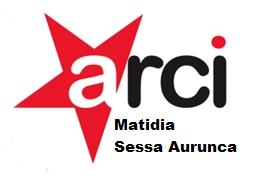 REGULATIONS FOR THE 8th EDITION INTERNATIONAL SHORT FILM FESTIVAL"Periferia dell’ impero film festival"(2017 edition)Art.1 It is a non-profit cultural event organized by the cultural association Arci Matidia of SessaAurunca with the sponsorship of the city of SessaAurunca (CE), whose purpose is to promote the short film work produced by independent, amateur and professional authors.Art.2 The final event will take place in SessaAurunca (CE) in the last week of July 2017.Art. 3Works of fiction of any genre, created by authors of any nationality, preferably in Italian or otherwise subtitled in Italian can enter the competition. Works created before the year 2012 or who have participated in previous editions will not be eligible for the competition. Each author may submit only one piece of work.Art. 4The competition is open to allshort themes, (excluding documentaries, animations and music videos), with a maximum duration of 20 minutes not including the opening and closing credits.The Festival management reservesthe right to select works that may slightly exceed a certain prior limit if they are considered highly valid. To participate in the Festivalit will also be necessary to pay the sum of 5 Euros (five) as an entry fee in the following ways:• Depositing the sum of 5 Eurostothe PayPal email address,arci.matidia@libero.itOr:• Depositing the sum of 5 Euros to the postal account ''AssociazioneCircolo Arci Matidia"IBAN IT65 R076 0114 9000 0101 4087 066 (convenient forpostal account holders) mentioning the title of the work and the name of the author.Art. 5To register for the Festival, participants of the contest must submit an email with the link to the short to the email address periferiadellimpero@libero.itno later than 24.00 on 10 July 2017. With any extra info to access nd. password) previously uploaded to:- Vimeo (via private link with password);- YouTubeand attach (in the same email) the application form / release (downloaded from the website www.periferiadellimpero.it completed, signed and scanned) and the receipt for payment of registration.A jury of experts, which will be announced on the Association’s website www.periferiadellimpero.it will view entries and will select those allowed into the finals. The authors of the finalists will be contacted by Festival managementand asked to send the file of the short via WE TRANSFER in .MOV format, or .MPEG4 (h264 codec, ACC or Linear PCM) maximum of 2 GB, advertising materials and confirm their possible presence in the finals etc.Art. 6 During the final event the selected works will be screened for the public and the press, a new panel of experts (also disclosed on the Association’s website) will award the prize forBest Short and the Jury Prize. The audience of all events will be provided with a paper template with the list of all the shortsand may vote for the finalists deemed by the best work, the short film that receives the most votes will be awarded the Audience Award for Best Short.Prizes (the prizes are cumulative,as in a short may be assigned both one of the Jury Awards and the Audience Award):1. Award "Best short edition 2017", € 500.00 (five hundred Euros) + statuette depicting the symbol of the city of SessaAurunca.2. "Audience award edition 2017", € 300.00 (three hundred Euros) + personalized plaque.3. "Jury Prize edition 2017", € 300.00 (three hundred Euros) + personalized plaque.In addition, the best actor and the best actress of the 2017 edition will be awarded a plaque. Art. 7 The shorts in the finals, the screening dates and the composition of the jury will be announced at least 20 days prior onthe Association’s website www.periferiadellimpero.it, along with any other information about the conduct of the competition. The cash prizes will be awardedto the winners by bank transfer.Art. 8 The Festival management will be able to use the works submitted for the promotional and advertising disclosure of the contest (even after closing edition), for no reason will it sell such materials to others or transmit them via media (web TV / private TV etc.). Participation in the Festival implies the full acceptance of these Regulations. The Festival management reserves the right to make any decision, not provided for in these Regulations, to deal with any problems that might occur during its course. For any concerns and questions you mustredirect all queries to the email address: arci.matidia@libero.itand the organization will respond as quickly as possible. SessaAurunca 06/03/2017Festival Management